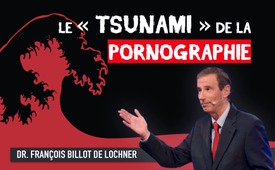 Le « tsunami » de la pornographie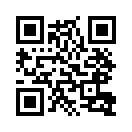 La pornographie - une industrie gigantesque qui génère d'énormes profits, mais qui, en même temps, entraîne la destruction de la société. Vous pouvez découvrir les mécanismes qui se cachent derrière elle lors de la conférence AZK du 17 novembre 2018 par François Billot de Lochner.Le « tsunami » de la pornographie - ( kla.tv/ 16564  du 11.06.2020 )

Le 17 novembre 2018, à l’occasion de la 16ème rencontre  AZK, François Billot de Lochner président de l’Association « Stop au porno », a tenu une conférence sur les effets désastreux résultant de la consommation du porno. Selon lui, l’actuel « tsunami de la pornographie » - comme il l’a appelé - détruit la personnalité de l’individu. La pornographie atteint des zones profondes du cerveau dans lesquelles une surconsommation de porno  provoque un trouble de la sécrétion de dopamine.
La dopamine (une hormone provoquant l’excitation) gère les besoins essentiels de l’être humain dont fait partie la sexualité. Il en résulte une consommation toujours accrue de pornographie pour parvenir à la satisfaction du besoin.
Toujours selon François Billot de Lochner la pornographie détruit aussi les relations sociales et humaines, car les femmes sont perçues comme des objets de plaisir et plus comme des personnes à part entière. Les personnes qui s’adonnent à la pornographie ont tendance à rester enfermées chez elles. En définitive, la consommation de pornographie conduit à un « désastre social » qui détruit des familles entières. La pornographie est une des causes principales de divorce : « La pornographie est une tragédie absolue. C’est une industrie gigantesque qui génère des fortunes. Sur le plan moral, c’est un moyen extraordinaire de destruction de la société. »de Sem.Sources:www.kla.tv/13489Cela pourrait aussi vous intéresser:#Pornographie - www.kla.tv/PornographieKla.TV – Des nouvelles alternatives... libres – indépendantes – non censurées...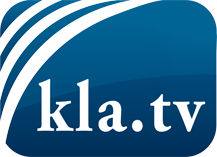 ce que les médias ne devraient pas dissimuler...peu entendu, du peuple pour le peuple...des informations régulières sur www.kla.tv/frÇa vaut la peine de rester avec nous! Vous pouvez vous abonner gratuitement à notre newsletter: www.kla.tv/abo-frAvis de sécurité:Les contre voix sont malheureusement de plus en plus censurées et réprimées. Tant que nous ne nous orientons pas en fonction des intérêts et des idéologies de la système presse, nous devons toujours nous attendre à ce que des prétextes soient recherchés pour bloquer ou supprimer Kla.TV.Alors mettez-vous dès aujourd’hui en réseau en dehors d’internet!
Cliquez ici: www.kla.tv/vernetzung&lang=frLicence:    Licence Creative Commons avec attribution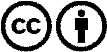 Il est permis de diffuser et d’utiliser notre matériel avec l’attribution! Toutefois, le matériel ne peut pas être utilisé hors contexte.
Cependant pour les institutions financées avec la redevance audio-visuelle, ceci n’est autorisé qu’avec notre accord. Des infractions peuvent entraîner des poursuites.